Рег.№__                                                                                          Экз.№ __АДАПТИРОВАННая РАБОЧАЯ ПРОГРАММАучебной дисциплины ОГСЭ.03 Иностранный язык в профессиональной деятельности (английский)специальность43.02.11 Гостиничный сервис 2018Одобрено  на заседании цикловой комиссииОбщеобразовательных дисциплин и иностранных языковПРОТОКОЛ №От «    »  _______ 20    г.Председатель_______________             В.Н ДеркачАдаптированная рабочая программа учебной дисциплины ОГСЭ.03 Иностранный язык в профессиональной деятельности (английский) для специальности среднего профессионального образования 43.02.14 Гостиничное дело разработана на основе Федерального государственного образовательного стандарта среднего профессионального образования по специальности 43.02.14 Гостиничное дело (утвержден приказом Министерства образования и науки РФ от 09.12.2016 N 1552) с учетом Методических рекомендаций по разработке и реализации адаптированных образовательных программ среднего профессионального образования (Письмо Минобрнауки России от 22.04.2015 № 06-443).Организация-разработчик: Государственное бюджетное профессиональное образовательное учреждение Ростовской области «Новочеркасский колледж промышленных технологий и управления»Разработчики:Жданова А.В., Редько А.В. преподаватели государственного бюджетного профессионального образовательного учреждения Ростовской области «Новочеркасский колледж промышленных технологий и управления»Рецензенты:СОДЕРЖАНИЕ1. ОБЩАЯ ХАРАКТЕРИСТИКА АДАПТИРОВАННОЙ РАБОЧЕЙ ПРОГРАММЫ УЧЕБНОЙ ДИСЦИПЛИНЫ 1.1.Область применения рабочей программыРабочая программа учебной дисциплины ОГСЭ.03 Иностранный язык в профессиональной деятельности (английский) является частью основной образовательной программы в соответствии с ФГОС СПО по специальности 43.02.14 Гостиничное дело. Программа учебной дисциплины разработана с учетом особенностей организации образовательного процесса и психолого-педагогического сопровождения обучающихся инклюзивных групп, включающих инвалидов 
и лиц с ограниченными возможностями здоровья (далее – лиц с ОВЗ).1.2. Место дисциплины в структуре основной профессиональной образовательной программы: Дисциплина ОГСЭ.03 Иностранный язык в профессиональной деятельности (английский)относится к циклу общих гуманитарных и  социально-экономических дисциплин.1.3 Цели и задачи дисциплины – требования к результатам освоения дисциплины:В результате освоения дисциплины обучающийся должен  уметь:- общаться (устно и письменно) на иностранном языке на профессиональные и повседневные темы;- переводить (со словарем) иностранные тексты профессиональной направленности;- самостоятельно совершенствовать устную и письменную речь, пополнять словарный запас;В результате освоения дисциплины обучающийся должен  знать:- лексический (1200-1400 лексических единиц) и грамматический минимум, необходимый для чтения и перевода (со словарем) иностранных текстов профессиональной направленности.1.4 Рекомендуемое количество часов на освоение программы дисциплиныМаксимальной учебной нагрузки обучающегося  188 часов, в том числе:- обязательной аудиторной учебной нагрузки обучающегося  166 часа;- самостоятельной работы обучающегося  22 часов;2 СТРУКТУРА И СОДЕРЖАНИЕ УЧЕБНОЙ ДИСЦИПЛИНЫ2.1 Объем учебной дисциплины и виды учебной работы2.2. Тематический план и содержание учебной дисциплины Иностранный язык в профессиональной деятельности (английский)Для характеристики уровня освоения учебного материала используются следующие обозначения:1 – ознакомительный (воспроизведение информации, узнавание (распознавание), объяснение ранее изученных объектов, свойств и т.п.); 2 – репродуктивный (выполнение деятельности по образцу, инструкции или под руководством); 3 – продуктивный (самостоятельное планирование и выполнение деятельности, решение проблемных задач).3. УСЛОВИЯ РЕАЛИЗАЦИИ ПРОГРАММЫ3.1. Материально-техническое обеспечениеРеализация программы предполагает наличие учебного кабинета гуманитарных и социально-экономических дисциплин.Оборудование учебного кабинета и рабочих мест:стол письменный, стул, стол преподавателя, стул преподавателя, моноблок, доска интерактивная, проектор, шкаф для документов.Оборудование кабинета для инвалидов и лиц с ОВЗ с нарушениями опорно-двигательного аппарата:Оборудование для видеоконференцсвязи (сервер, видеокамера, аккустич.системы)Мобильный компьютерный класс из нотбуков HPВебкамераДокумент-камераИнтерактивный комплекс (интерактивная доска IQ Board PS S100, короткофокусный проектор Benq MX806ST, ноутбук Aser ASPIRE E5-521G-88VMКомпьютер (моноблок) AIO A22 21.5" Intel Pentium CPU G3220 с предустановленной операционной системой, пакетом офисных приложений в комплектеИнтерактивная трибунаИнформационный терминал со встроенной информационной индукционной петлей с сенсорным экраномСтол с микролифтом для лиц с нарушением ОДАОборудование кабинета для инвалидов и лиц с ОВЗ с нарушениями зрения:Дисплей БрайляМашина сканирующая и читающая текстПрограмма экранного доступа с речью и поддержкой БрайляЭлектронный ручной увеличительПортативный видеоувеличительОборудование для видеоконференцсвязи (сервер, видеокамера, аккустич.системы - 4 шт.)Мобильный компьютерный класс из 12 нотбуков HPВебкамераДокумент-камераОборудование кабинета для инвалидов и лиц с ОВЗ с нарушениями слуха:Автоматизированное рабочее место ученика с нарушением слухаСтационарная информационная индукционная система для слабослышащих3.2. Информационное обеспечение обученияОсновная литератураГончарова Т.А.  “Английский язык для гостиничного бизнеса” Издательство: Академия, 2014Восковская, А.С., Карпова Т.А.  Английский язык: учеб. - Ростов н/Д : Феникс, 2014. Дополнительные источникиDuckworth Michael. At Your Service. English for the Travel and Tourist Industry. Workbook Oxford University Press, 2008Dubrickа I., O'Keefee M. English for International Tourism Pre-Intermediate Students' book. - Longman, 2003. Jones Leo. Welcome! English for the Travel and Tourism Industry. - Cambridge Professional English, 1998O'Hara F. Be My Guest. English for the Hotel Industry. Student's Book. Cambridge University Press, 2002. Virginia Evans, Jenny Dooley, Veronica Garza. Career Paths: Hotels & Catering. Student's Book. - Express Publishing, 2015Интернет ресурсыОбучающие материалыwww.macmillanenglish.comwww.bbc.co.uk/worldservice/learningenglishwww.britishcouncil.org/learning-elt-resources.htmwww.handoutsonline.com4 Контроль и оценка результатов освоения ДисциплиныКонтроль и оценка результатов освоения дисциплины осуществляется преподавателем в процессе проведения практических занятий, тестирования, а также выполнения обучающимися индивидуальных заданий.           «УТВЕРЖДАЮ»                Зам. директора по УР                 _________С.И.Токин«     » __________20    г.Система менеджмента качестваВерсия № ___РП    ин – 25 - 18Введено с «__»________20__г.Рекомендована к применению в учебном процессе  методическим советом НКПТиУ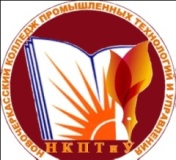 Министерство общего и профессионального образования Ростовской областиГосударственное бюджетное профессиональное  образовательное учреждениеРостовской области«Новочеркасский колледж промышленных технологий и управления»Стандарт организацииСМК СТО НКПТиУКТП    ин – 25 - 18Рабочая программа учебной дисциплины Иностранный язык (английский)ОБЩАЯ ХАРАКТЕРИСТИКА РАБОЧЕЙ ПРОГРАММЫ УЧЕБНОЙ ДИСЦИПЛИНЫ                                                                                                            3СТРУКТУРА И СОДЕРЖНИЕ УЧЕБНОЙ ДИСЦИПЛИНЫ                             6 УСЛОВИЯ РЕАЛИЗАЦИИ ПРОГРАММЫ                                                           14КОНТРОЛЬ И ОЦЕНКА РЕЗУЛЬТАТОВ ОСВОЕНИЯ УЧЕБНОЙ ДИСЦИПЛИНЫ                                                                                                            16Код ПК, ОКУменияЗнанияОК.2, ОК.3, ОК.5, ОК.9, ОК.10понимать общий смысл четко произнесенных высказываний на известные темы (профессиональные и бытовые);понимать тексты на базовые профессиональные темы;участвовать в диалогах на знакомые общие и профессиональные темы;строить простые высказывания о себе и о своей профессиональной деятельности;кратко обосновывать и объяснить свои действия (текущие и планируемые);писать простые связные сообщения на знакомые или интересующие профессиональные темы;правила построения простых и сложных предложений на профессиональные темыосновные общеупотребительные глаголы (бытовая и профессиональная лексика)лексический минимум, относящийся к описанию предметов, средств и процессов профессиональной деятельностиособенности произношенияправила чтения текстов профессиональной направленностиВид учебной работыОбъем часовВид учебной работыоч.Максимальная учебная нагрузка (всего)188Обязательная аудиторная учебная нагрузка (всего) 166в том числе:- теоретические- практические занятия166Самостоятельная работа обучающегося (всего)22в том числе:внеаудиторная самостоятельная работа (работа над материалом учебников, конспектом уроков, работа со словарем и справочной литературой, создание презентаций, поиск информации в сети Интернет);10выполнение индивидуальных заданий, составление диалогов, монологических высказываний, творческие работы разных видов, подготовка материала для реферата.12Итоговая аттестация в форме дифференцированного зачетаИтоговая аттестация в форме дифференцированного зачетаНаименование разделов и темСодержание учебного материала и формы организации деятельности обучающихсяОбъем часовКоды компетенций, формированию которых способствует элемент программыПримечание для обучаемых  ОВЗУровень усвоения1234Раздел 1. Вводно-коррективный курсРаздел 1. Вводно-коррективный курс14/2Тема 1.1.Мои друзья и я Тематика практических занятий 8ОК 2, ОК.3, ОК5, ОК 9, ОК 10Дистанционно 4 ч1,2,3Тема 1.1.Мои друзья и я Фонетический материал - основные звуки и интонемы английского языка;- основные способы написания слов на основе знания правил правописания; -совершенствование орфографических навыков.Лексический материал по теме: внешность, характер, личностные качества, любимые занятия.Грамматический материал: - простые нераспространенные - простые распространенные предложения ; - предложения утвердительные, вопросительные, отрицательные, побудительные и порядок слов в них; - безличные предложения;- понятие глагола-связки.- артикли a/an/the8ОК 2, ОК.3, ОК5, ОК 9, ОК 10Дистанционно 4 ч1,2,3Тема 1.1.Мои друзья и я Самостоятельная работа обучающихся	  Подготовить монолог/диалог по теме.   Заполнить анкету. Составить сообщение «Моя визитная карточка» 2Тема 1.2.Личные проблемы и их решения.Тематика практических занятий6ОК 2, ОК.3, ОК5, ОК 9, ОК 10Тема 1.2.Личные проблемы и их решения.Лексический материал по теме: Межличностные отношения дома, в учебном заведении, на работе.- расширение потенциального словаря за счет овладения интернациональной лексикой, новыми значениями известных слов и новых слов, образованных на основе продуктивных способов словообразования.Грамматический материал:- предложения с оборотом there is/are; - сложносочиненные предложения: бессоюзные и с союзами and, but.- Сравнение Present Simple и Progressive. - образование и употребление глаголов в Present, Past, Future Simple/Indefinite6ОК 2, ОК.3, ОК5, ОК 9, ОК 10Дистанционно 3 ч1,2,3Самостоятельная работа обучающихсяНаписать сообщение о произошедшем событии.1Раздел 2. Развивающий курсРаздел 2. Развивающий курс42Тема 2.1Моя жизнь.Тематика практических занятий6ОК 2, ОК.3, ОК5, ОК 9, ОК 10Тема 2.1Моя жизнь.Лексический материал по теме: повседневная жизнь условия жизни, учебный день, выходной деньГрамматический материал: - повелительное наклонение;- модальные глаголы, их эквиваленты;-числительные, даты, время;-предлоги времени;-наречия частотности;6ОК 2, ОК.3, ОК5, ОК 9, ОК 10Дистанционно 3ч1,2,3Самостоятельная работа обучающихсяПодготовить презентацию по теме «Мой колледж»2Тема 2.2.Телевидение. Компьютер. Интернет.Тематика практических занятий10ОК 2, ОК.3, ОК5, ОК 9, ОК 10Дистанционно 5ч1,2Тема 2.2.Телевидение. Компьютер. Интернет.Лексический материал по теме: новости, средства массовой информации, телевидение, компьютер, интернет.Грамматический материал:- quantity-  словосочетания verb+noun- система модальности.- отрицательные приставки прилагательных;- образование и употребление глаголов в Past, Future Simple/Indefinite.10ОК 2, ОК.3, ОК5, ОК 9, ОК 10Самостоятельная работа обучающихсяСоставить глоссарий фраз для выражения собственного мнения. Составить диалог /монолог по изученным темам.11Тема 2.3.Моя страна Россия. Тематика практических занятий10ОК 2, ОК.3, ОК5, ОК 9, ОК 10Дистанционно 5ч1,2Тема 2.3.Моя страна Россия. Лексический материал по теме: Российская Федерация. Государственное устройство, правовые институты. Образование в России. Колледжи и ВУЗы. Столица (Москва). Достопримечательности. Мой родной край.Грамматический материал:- степени сравнения прилагательных;- образование и употребление глаголов в Present, Past, Future Simple/Indefinite.- страдательный залог.10ОК 2, ОК.3, ОК5, ОК 9, ОК 10Дистанционно 5ч1,2Самостоятельная работа обучающихсяПодготовить презентацию по теме «Достопримечательности Ростовской области»2Тема 2.4.Великобритания.  Тематика практических занятий8ОК 2, ОК.3, ОК5, ОК 9, ОК 10Дистанционно 4ч1,2Тема 2.4.Великобритания.  Лексический материал по теме: Великобритания. Лондон. Государственное устройство. Система образования. Королевская семья.  Культурные и национальные традиции, обычаи и праздникиГрамматический материал:- образование и употребление глаголов в Present, Past, Future Simple/Indefinite, - использование глаголов в Present Simple/Indefinite для выражения действий в будущем - придаточные предложения времени и условия (if, when).сложноподчиненные предложения с союзами because, so, if, when, that, that is why;8ОК 2, ОК.3, ОК5, ОК 9, ОК 10Дистанционно 4ч1,2Самостоятельная работа обучающихсяПрочитать дополнительные тексты по теме. Подготовить сообщение.2Тема 2.5.США.Тематика практических занятий8ОК 2, ОК.3, ОК5, ОК 9, ОК 10Дистанционно 4ч1,2Тема 2.5.США.Лексический материал по теме: США. Вашингтон. Государственное устройство. Культурные и национальные традиции, обычаи и праздники. Система образования.Грамматический материал:- образование и употребление глаголов в Present Continuous/Progressive, Present Perfect;- местоимения: указательные (this/these, that/those) с существительными и без них, личные, притяжательные, вопросительные, объектные;- неопределенные наречия, производные от some, any, every8ОК 2, ОК.3, ОК5, ОК 9, ОК 10Дистанционно 4ч1,2Самостоятельная работа обучающихсяПодготовить презентацию по теме  раздела2Дистанционно 4чРаздел 3. Организация обслуживания в индустрии гостеприимстваРаздел 3. Организация обслуживания в индустрии гостеприимства96Тема 3.1. Профессии в индустрии гостеприимства.Тематика практических занятий8ОК 2, ОК.3, ОК5, ОК 9, ОК 10Дистанционно 4ч1,2Тема 3.1. Профессии в индустрии гостеприимства.Лексический материал по теме: Профессии в индустрии гостеприимства. Личностные качества, необходимые для профессии.Грамматический материал:- глаголы в страдательном залоге, преимущественно в Indefinite Passive;-сложноподчиненные предложения с придаточными типа If I were you, I would do English, instead of French.- отработка лексики описывающей профессии в индустрии гостеприимства;- отработка лексики описывающей личностные качества, необходимые для различных профессий8ОК 2, ОК.3, ОК5, ОК 9, ОК 10Дистанционно 4ч1,2Тема 3.2. Виды услуг индустрии гостеприимстваТематика практических занятий10ОК 2, ОК.3, ОК5, ОК 9, ОК 10Дистанционно 5ч1,2Тема 3.2. Виды услуг индустрии гостеприимстваЛексический материал по теме: Виды услуг индустрии гостеприимстваГрамматический материал:- предложения со сложным дополнением типа I want you to come here; - сложноподчиненные предложения с союзами for, as, till, until, (as) though;- предложения с союзами neither…nor, either…or;- отработка лексики описывающей основные и дополнительные услуги, которые предоставляются бесплатно и за отдельную плату10ОК 2, ОК.3, ОК5, ОК 9, ОК 10Дистанционно 5ч1,2Тема 3.3 Функциональные обязанности работников индустрии гостеприимстваТематика практических занятий10ОК 2, ОК.3, ОК5, ОК 9, ОК 10Дистанционно 5ч1,2Тема 3.3 Функциональные обязанности работников индустрии гостеприимстваЛексический материал по теме: Функциональные обязанности работников индустрии гостеприимства.Грамматический материал:- предложения со сложным дополнением типа I want you to come here; -сложноподчиненные предложения с союзами for, as, till, until, (as) though; -сложноподчиненные предложения с придаточными типа If I were you, I would do English, instead of French;10ОК 2, ОК.3, ОК5, ОК 9, ОК 10Дистанционно 5ч1,2Самостоятельная работа обучающихсяСоставление диалогического высказывания по теме раздела2Тема 3.4. Телефонные переговоры в процессе предоставления гостиничных услугТематика практических занятий8ОК 2, ОК.3, ОК5, ОК 9, ОК 10Дистанционно 4ч1,2Тема 3.4. Телефонные переговоры в процессе предоставления гостиничных услугЛексический материал по теме: Телефонные переговоры в процессе предоставления гостиничных услугГрамматический материал для продуктивного усвоения:- распознавание и употребление в речи изученных ранее коммуникативных и структурных типов предложения; - систематизация знаний о сложносочиненных и сложноподчиненных предложениях, в том числе условных предложениях (Conditional I, II, III)8ОК 2, ОК.3, ОК5, ОК 9, ОК 10Дистанционно 4ч1,2Самостоятельная работа обучающихсяСоставления и драматизация диалога-расспроса о гостиничных услугах2Тема 3.5. Процедуры бронирования гостиничных услугТематика практических занятий10ОК 2, ОК.3, ОК5, ОК 9, ОК 10Дистанционно 5ч1,2Тема 3.5. Процедуры бронирования гостиничных услугЛексический материал по теме: процедуры бронирования гостиничных услугГрамматический материал:- дифференциальные признаки глаголов в Past Continuous;- признаки инфинитива и инфинитивных оборотов и способы передачи их значений на родном языке.10ОК 2, ОК.3, ОК5, ОК 9, ОК 10Дистанционно 5ч1,2Самостоятельная работа обучающихся Заполнение бланка бронирования гостиничного номера1Тема 3.6. Помощь гостям во время их проживания в гостинице.Экстраординарные и неожиданные ситуации.  Тематика практических занятий24ОК 2, ОК.3, ОК5, ОК 9, ОК 10Дистанционно10ч1,2Тема 3.6. Помощь гостям во время их проживания в гостинице.Экстраординарные и неожиданные ситуации.  Лексический материал по теме: Помощь гостям во время их проживания в гостинице. Экстраординарные и неожиданные ситуации  Грамматический материал:- глаголы в страдательном залоге.- инфинитив и инфинитивные обороты и способы передачи их значений на родном языке.24ОК 2, ОК.3, ОК5, ОК 9, ОК 10Дистанционно10ч1,2Самостоятельная работа обучающихсяСоставление письма –ответа на жалобу гостя гостиницы 2Тема 3.7. Информация о туристских объектах в месте пребыванияТематика практических занятий16ОК 2, ОК.3, ОК5, ОК 9, ОК 10Дистанционно 8ч1,2Тема 3.7. Информация о туристских объектах в месте пребыванияЛексический материал по теме: информация о туристских объектах в месте пребывания, достопримечательности.Грамматический материал:- оборот there is/areПризнаки инфинитива и инфинитивных оборотов и способы передачи их значений на родном языке.Признаки и значения слов и словосочетаний с формами на –ing без обязательного различения их функций.16ОК 2, ОК.3, ОК5, ОК 9, ОК 10Дистанционно 8ч1,2Самостоятельная работа обучающихсяСоставление презентации о туристических объектах родного края.2Тема 3.8Профессиональная этика.   Тематика практических занятий16ОК 2, ОК.3, ОК5, ОК 9, ОК 10Тема 3.8Профессиональная этика.   Лексический материал по теме: профессиональная этика. Поведение работника гостиницы. Профессиональный имидж.Грамматический материал:- конструкция to have (get) something done;- структурная организация текста;- аннотирование текста, статьи.- отработка лексики, необходимой в ситуациях, когда проводятся мероприятия Event Marketing и public relations в целях повышения имиджа гостиницы перед иностранными гостями и партнерами.16ОК 2, ОК.3, ОК5, ОК 9, ОК 10Дистанционно 8ч1,2Всего часов:в том числеаудиторносам.рабВсего часов:в том числеаудиторносам.раб18816622Результаты обучения(освоенные умения, усвоенные знания)Формы и методы контроля и оценки результатов обученияВ результате освоения учебной дисциплины обучающийся долженуметь:- общаться (устно и письменно) на иностранном языке на профессиональные и повседневные темы;- переводить (со словарем) иностранные тексты профессиональной направленности;- самостоятельно совершенствовать устную и письменную речь;- пополнять словарный запас;В результате изучения учебной дисциплины  обучающийся должен знать: - лексический (1200-1400 лексических единиц) и грамматический минимум, необходимый для чтения и перевода (со словарем) иностранных текстов профессиональной направленности.Формы контроля обучения: – практические задания по работе с информацией, документами, литературой;–защита индивидуальных и групповых заданий проектного характера;- составление и ведение диалога на иностранном языке на профессиональные и повседневные темы;-составление и воспроизведение  монолог на иностранном языке на профессиональные и повседневные темы;- выполнение домашних и индивидуальных (самостоятельных) заданий на иностранном языке проблемного характера на профессиональные и повседневные темы. Методы оценки результатов обучения:накопительная система баллов, на основе которой  выставляется итоговая отметка;традиционная система отметок в баллах за каждую выполненную работу, на основе которых выставляется итоговая отметка:- оценка  использования собственного словарного запаса при работе со справочной и специальной литературой (при выполнении индивидуальных заданий);- устный и письменный контроль (диктант, опрос, устное общение) знания лексических единиц;-  оценка чтения иностранных текстов профессиональной направленности с извлечением полной информации;- оценка  устного и  письменного перевода (со словарем) иностранных текстов профессиональной направленности;-  контроль грамматического минимума путем тестирования.Результаты(освоенные общие и профессиональныекомпетенции)Основные показателиФормы и методы контроля и оценки результатов обучения ОК 2. Организовывать собственную деятельность, выбирать типовые методы и способы выполнения профессиональных задач, оценивать их эффективность и качество.- демонстрация эффективности и качества выполнения профессиональных задач- тестирование,  письменные работы в ходе практических занятий  (при выполнении работ по профессионально- языковой подготовке раздела5)ОК 3. Принимать решения в стандартных и нестандартных ситуациях и нести за них ответственность.- демонстрация способности принимать решения  в стандартных и  нестандартных ситуациях и нести за них ответственность- анализ, дача рекомендаций  по подготовке и проведении защиты проектов ( реализация методов личностно-ориентированного обучения), защита проектовОК 5. Владеть информационной культурой, анализировать и оценивать информацию с использованием ИКТ- демонстрация умений использования прикладных компьютерных программ при выполнении реферативной работы- защита реферативной самостоятельной работы по изучаемым темамОК 9.Ориентироваться в условиях  частой  смены технологий в профессиональной деятельности- проявление интереса к инновациям в области профессиональной деятельности на основе работы с текстами профессиональной направленности- устный или письменный опросв ходе   практических занятий (чтение иностранных текстов профессиональной направленности с извлечением полной информации), устный и  письменный перевод (со словарем) иностранных текстов профессиональной направленности)ОК 10. Пользоваться профессиональной документацией на государственном и иностранном языках. - демонстрация ответственности, дисциплинированности, самоорганизованности, выполнения заданий в срок- подведение итогов  мониторинга участия обучающихся в различных формах проведения практических занятий и своевременного отчета о  выполнении самостоятельной внеаудиторной работы  по дисциплине (реализация  методов личностно-ориентированного обучения)